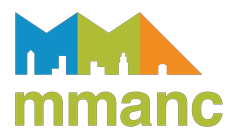  AGENDA  MUNICIPAL MANAGEMENT ASSOCIATION OF NORTHERN CALIFORNIA Board of Directors Committee Meeting Wednesday, February 17, 2021 | 4:00 p.m. to 5:00 p.m.Dial in/Zoom: (669) 900 9128 |https://zoom.us/j/99722663700?pwd=K3c0MjNTcUtSVzUyQ1c4K1NDSVp4QT09Meeting ID: 997 2266 3700| Password: 212975TOPICPREPARATIONPROPOSED PROCESS1Commence Meeting/Roll Call
TIME: 2 minutesPURPOSE: ProcedureLEADER:  Monica Davis NoneMonica calls the meeting to order.2Approval of December 2020 Meeting Minutes  TIME: 2 minutesLEADER:  Monica DavisReview MinutesBoard considers adopting meeting minutes.3Director ReportsTIME: 1-3 minutes eachPURPOSE: Informational/FeedbackLEADERS: Monica Davis, Ellie Dallman, Melvin Gaines, John Stefanski, Jeff Weaver, Lauren Sugayan, Jill Bergman, Justin LovellNoneBrief Report from all Directors:FinanceProgramMembershipCommunicationsConferenceCGLVice PresidentPresident4Budget ReportTIME: 5-10 minutes PURPOSE: Informational/FeedbackLEADERS: Melvin GainesNone5Strategic Plan Next StepsTIME: 5-10 minutes PURPOSE: Informational/FeedbackLEADERS: Monica DavisNone-Assignment of priorities to MMANC Board6Govapalooza/Winter ForumTIME: 10 minutesPURPOSE: Informational/FeedbackLEADER: Jeff Weaver None Discuss Govapalooza (Winter Forum):Topics/Moment of SurpriseSpeakersMarketing7Upcoming Meetings & EventsTIME: 5 minutesPURPOSE: Informational/Feedback LEADERS:  Monica DavisNone- Next Board meeting: Weds, March 17 at 4:00 PM-Govapalooza: March 1 – 5-Cal-ICMA scholarship deadline is February 22 for West Coast Conference from March 25-26 8Region Updates TIME: 10 minutesPURPOSE: InformationalLEADERS: All  NoneRegion 1Region 2Region 3Region 4Region 5ICMA9Other Items and AnnouncementTIME: 5 minutesPURPOSE: Informational/Feedback LEADERS:  Monica DavisNone10AdjournmentPURPOSE: Meeting EndNone